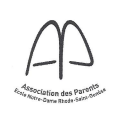 PV Réunion AP 14/03/2022Via Jitsi- Présents : Jean-Vincent,  Olivia, Miranda,  Stéphanie.Topo Fancy Fair : Jean-Vincent a demandé des devis pour les différents stands/activités/nourriture/boissons :Location pêche aux canards (Bleu Elium) : 150€Barbe à papa (Festi Rent) : 45€ (+ 15€ par baton/sucre)Machine à popcorn : 60€Château Gonflable couvert avec toboggan (mon beau château)) : 140€Parcours d’obstacles gonflable : 140€Stéphanie va demander un deuxième devis à Cesam NatureUne demande a été faite à Roby Drinks pour une pompe à bière, pas encore de réponseRepas :On demande un devis pour un foodtruck de croquettesVentes de tomates cerisesVente de salade : n’a pas été retenu car pas assez de frigo pour garder au frais s’il fait chaud, peur du gaspillage car très difficile d’estimer les quantitésVentes de sandwich mous fromage/jambon/filet pouletVentes de fruits, petites glacesSono : 2 devis vont être demandésStands :1 château gonflable pour les plus jeunes1 parcours sportifVoitures téléguidéesPêche aux canards Crêpes (Mme Chomé)Pêche surprise des maternellesNerfs Massacre (récupérer des boîtes)Coffre/CadenasMaquillageGoal à marquer dans un « homme en bois qui bouge »Mise au point pour le lancement de la vente des gaufresPrix de vente : 6€Possibilité entre gaufres vanille et gaufres chocolatMiranda prépare le flyerQuand nous aurons reçu les informations des délégués :Envoi d’un mail avec les adresses en CCI aux délégués pour demander si certains parents peuvent nous aider (en direct ou via des connaissances)Peintures pour les bâtiments (journée parents bricoleurs)Couturières (sacs porte jetons pour Fancy Fair)Menuisier (stand FF et parents bricoleurs)Responsable déco (affiches Fancy Fair, plan des stands, signalisation des stands)MaquillageVente de vinVente de boisson pour les évènements